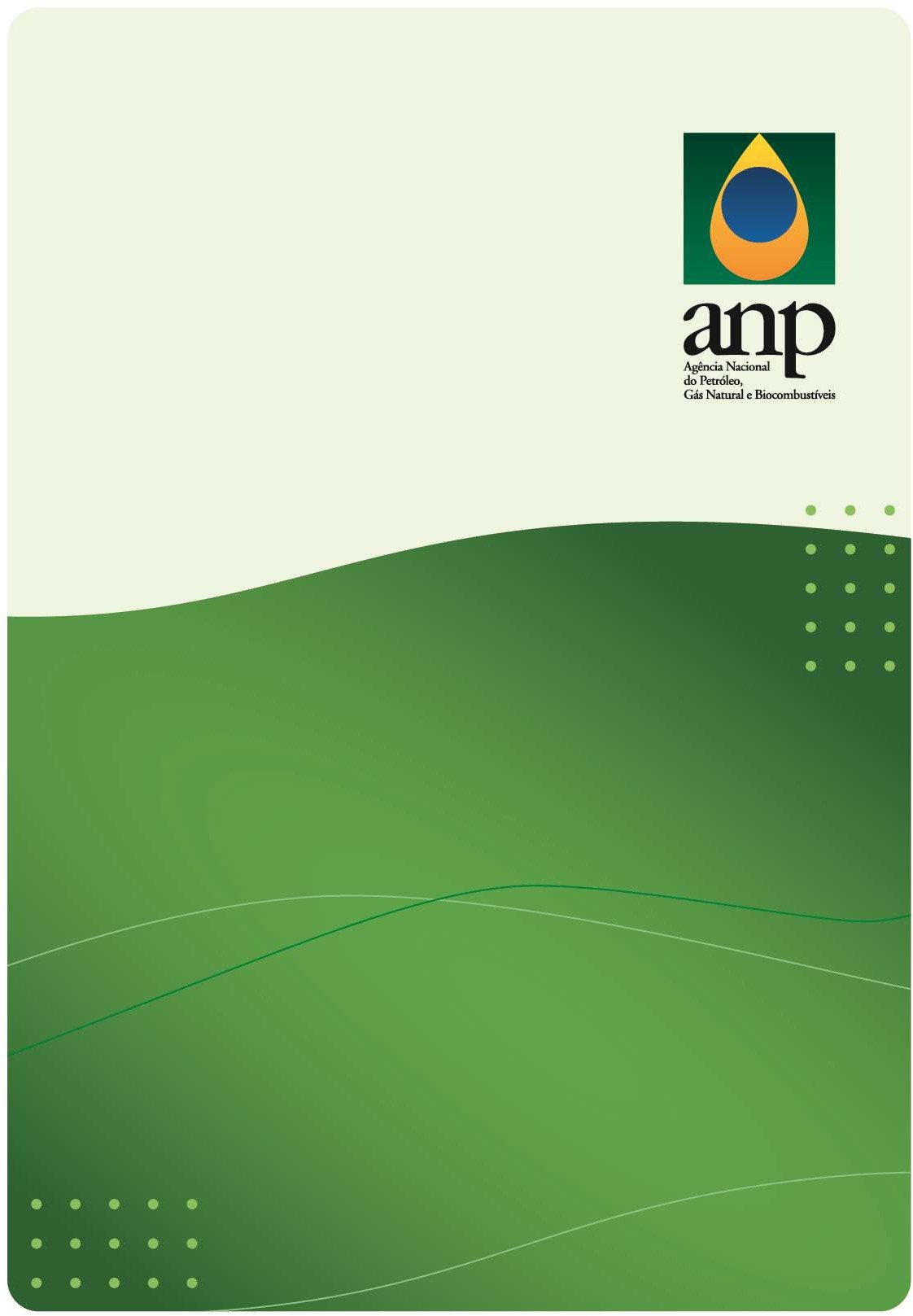 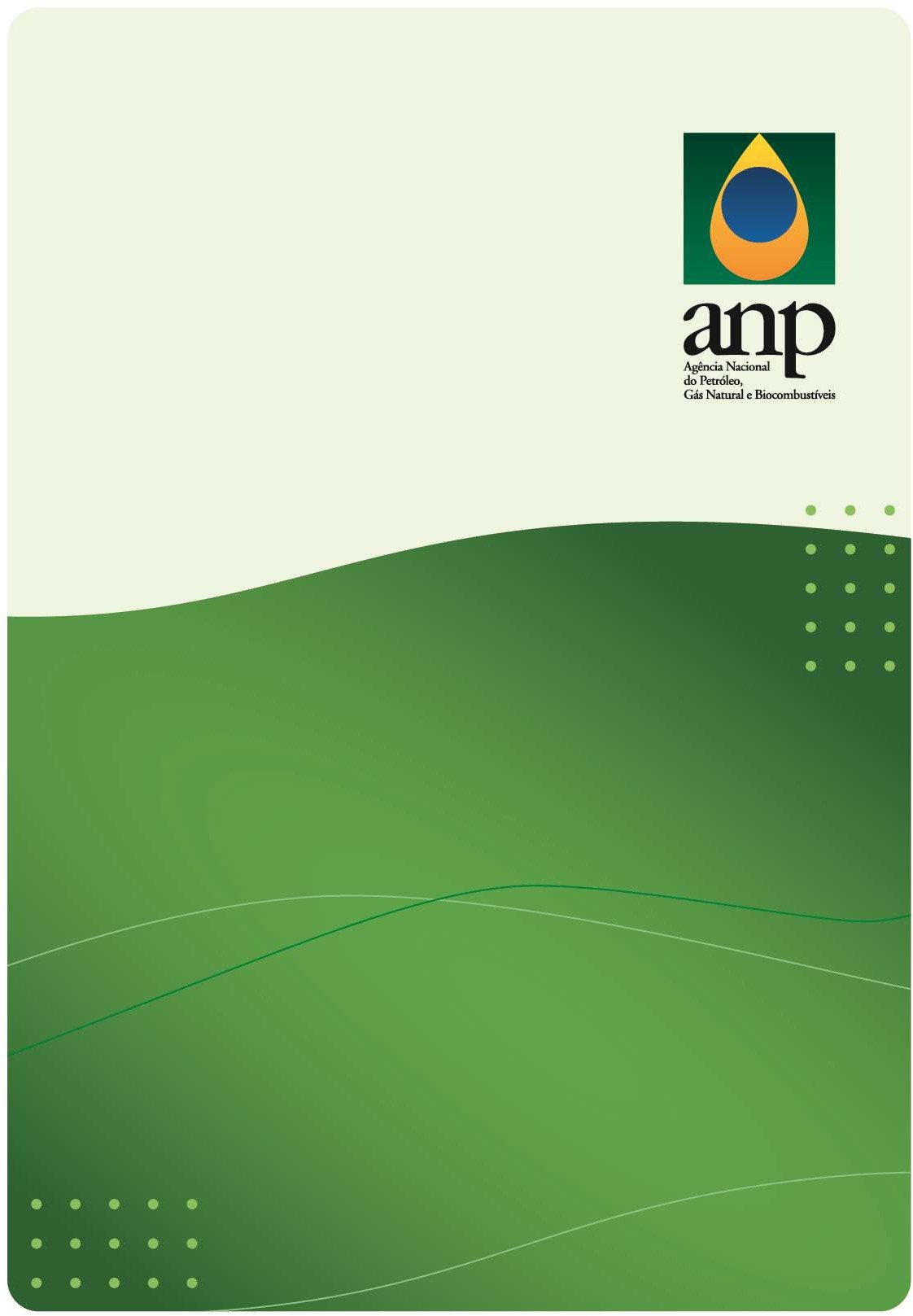 CHECKLIST DE DOCUMENTOS PARA OBTENÇÃO DE AUTORIZAÇÃO PARA O EXERCÍCIO DA ATIVIDADE DE AGENTE DE COMÉRCIO EXTERIOR Superintendência de Distribuição e Logística – SDL Coordenação Geral de Autorizações – CRATResolução Anp n.° 777/2019  – Art. 5° e 6° 1 - REQUERIMENTO :- Requerimento assinado pelo responsável legal ou preposto;2 – DOCUMENTO DE IDENTIFICAÇÃO E PROCURAÇÃO:- Documento de identificação de responsável legal;- Procuração do preposto e o seu respectivo documento (se necessário).3 - FICHA CADASTRAL:- Ficha cadastral preenchida, indicando os estabelecimentos que exercem a atividade de comércio exterior (matriz ou filiais), assinada por representante legal e acompanhada de cópia do seu documento de identificação.- Modelo disponível na página da ANP: https://www.gov.br/anp/pt-br/assuntos/importacoes-e-exportacoes/comercio-exterior4 – ATOS CONSTITUTIVOS:- Atos constitutivos da pessoa jurídica registrado na Junta Comercial.5 – CADASTRO NACIONAL DA PESSOA JURÍDICA (CNPJ):- O requerimento de autorização para o exercício da atividade de comércio exterior será indeferido caso o Cadastro Nacional da Pessoa Jurídica (CNPJ) indicado na ficha cadastral não se encontrar na situação cadastral ativa perante a Receita Federal do Brasil. - A emissão do documento deve ser atualizada e é disponibilizada no site da Receita Federal:  https://solucoes.receita.fazenda.gov.br/Servicos/cnpjreva/Cnpjreva_Solicitacao.asp?6 – INSCRIÇÃO ESTADUAL (IE):- O requerimento de autorização para o exercício da atividade de comércio exterior será indeferido caso a inscrição estadual indicada na ficha cadastral não se encontrar na situação cadastral ativa ou habilitada perante a Secretaria de Fazenda Estadual.- A emissão do documento deve ser atualizada e é disponibilizada do SINTEGRA:  http://www.sintegra.gov.br/MANUAL PARA PEDIDO DE AUTORIZAÇÃO DE OPERAÇÃO PARA DISTRIBUIDOR DE COMBUSTÍVEIS LÍQUIDOS | SDL/CRAT – ANP | 2022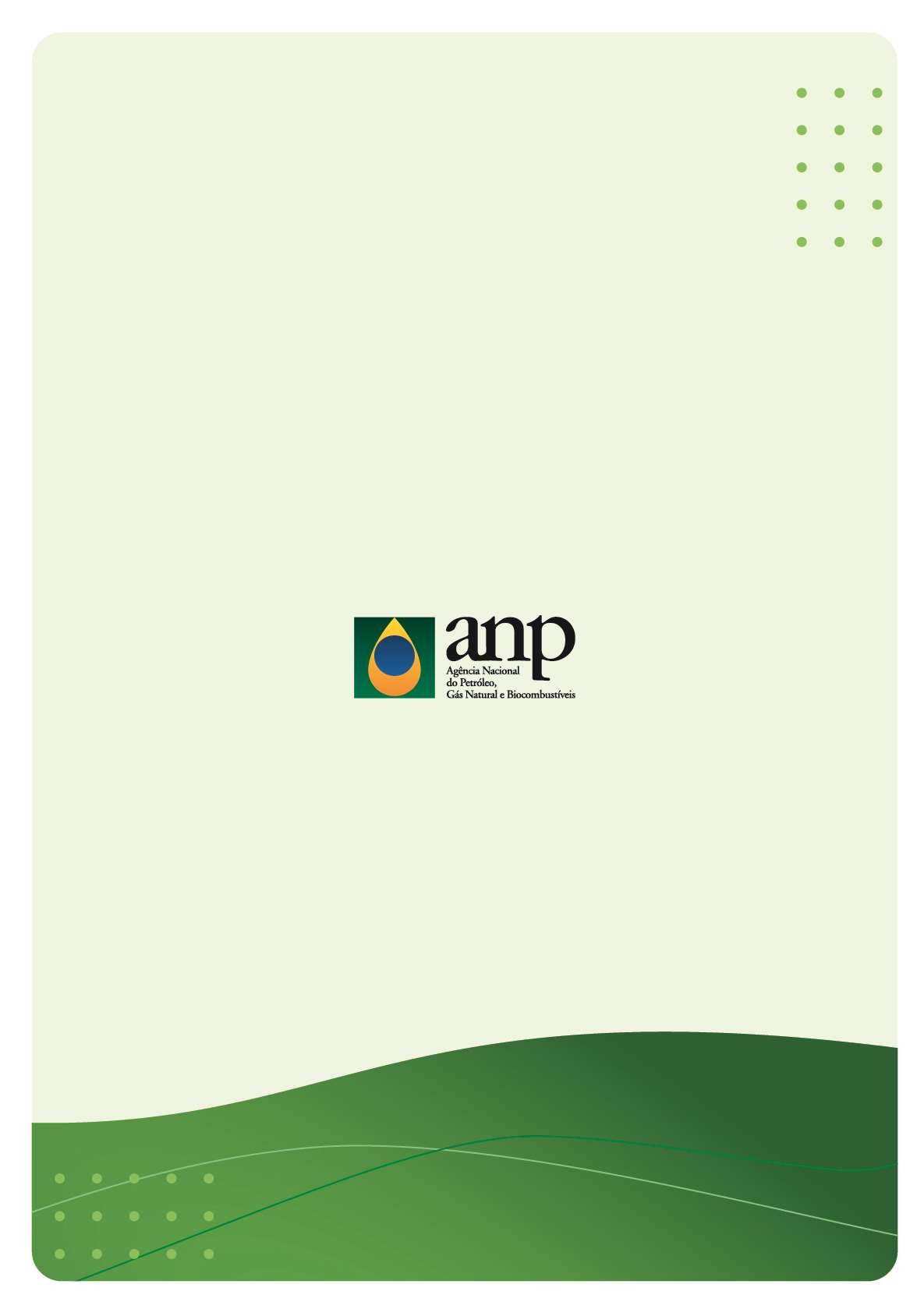 32